Postulación de empresas para el Programa APPESEstimado emprendedor, por favor complete los datos del formulario y nos pondremos en contacto con Usted. ¡Muchas gracias!*Obligatorio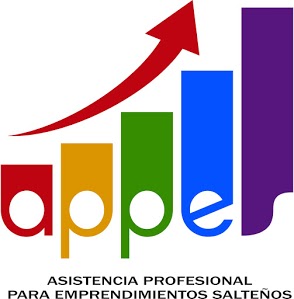 Nombre y apellido del titular del emprendimiento *Tu respuestaRazón Social *Tu respuestaCUIT/CUILTu respuestaEmail para contacto *Tu respuestaNúmero de Teléfono del Titular *Tu respuestaNúmero de Teléfono del emprendimientoTu respuestaPágina WebTu respuestaRubro del emprendimiento *Tu respuestaAntigüedad *Menos de 1 añoEntre 1 y 3 añosMás de 3 añosCantidad de integrantes del emprendimiento *Tu respuestaFacturación anual *Menos de $500.000Entre $500.000 y $1.500.000Más de $1.500.000¿Qué tipos de productos o servicios vende? *Tu respuesta¿De qué manera impacta su emprendimiento en la sociedad? *Tu respuesta¿Por qué motivos cree que deberíamos seleccionar su emprendimiento? *Tu respuesta¿Qué espera del Programa APPES? *Tu respuesta¿Está dispuesto a compartir información con los consultores del Programa? *SíNo¿Cómo se enteró del Programa APPES? *Secretaría de Comercio, MiPyMEs y Desarrollo LocalCorreo ElectrónicoFacebookTelevisiónDiarioRadioOtro:ENVIAR